Marie MustermannMusterstraße 3807384 MusterstadtMusterunternehmen GmbHHerr Mark MüllerMusterstraße 1589321 MusterstadtMusterstadt, 1. Juli 2023Bewerbung als Lagermitarbeiter
Ab dem 01.08.2023; Kennziffer: 4202023Sehr geehrter Herr Müller,mit großem Interesse habe ich auf Ihrer Webseite gelesen, dass Sie derzeit eine freie Stelle zur Unterstützung des Lagers anbieten. Als engagierter und lernbereiter Produktionshelfer mit Erfahrung im Bereich der Lagerhaltung und der Bedienung von Flurförderzeugen bin ich genau der richtige für den Quereinstieg in Ihr Unternehmen.Ich bin einsatzbereit, zuverlässig und sorgfältig in meiner Arbeitsweise. In meiner vorherigen Anstellung als Produktionshelfer konnte ich meine Fähigkeiten im Bereich des Warentransports und der Lagerhaltung bereits unter Beweis stellen. So war ich auch für die Kommissionierung von Waren zuständig und habe dabei stets darauf geachtet, dass die Ware fehlerfrei und pünktlich an den jeweiligen Bestimmungsort gelangt.Dank meiner Erfahrung im Umgang mit Flurförderfahrzeugen verfüge ich über den Flurförderschein und kann problemlos mit verschiedenen Geräten wie Gabelstaplern, Hubwagen oder Schubmaststaplern umgehen.Ich bin überzeugt und motiviert, dass ich die Herausforderungen einer Tätigkeit als Lagermitarbeiter meistern kann. Ich würde mich sehr freuen, wenn Sie mir die Chance geben, meine Fähigkeiten bei Ihnen unter Beweis zu stellen. Über eine Einladung zum persönlichen Kennenlernen freue ich mich sehr.Mit freundlichen Grüßen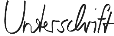 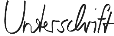 Marie Mustermann